					   Daterad 2016-10-17
					    Senast rev. 2019-10-15TBv/bel (garanti 5 år)
Teknisk beskrivning Väg/Beläggning - funktionella egenskaperBeskrivning av funktionella krav på tillverkning av asfaltmassa och för utförande av beläggningar inom Göteborgs stad.Asfaltbeläggning i spår, se TH kap 13PA2.
Innehållsförteckning

BakgrundAllmänna tekniska beskrivningarAllmänt
Syn innan entreprenadstart
Miljöinformation
Laboratorium
Provning
Vägmarkering (gäller på gata/väg som skall markeras efter beläggning)
Justering brunnar
Fräsning
Försegling
Stödremsa
Uppstädning efter utförande av beläggning
Asfalthögar
Beläggning på och under bro
DokumentationKrav på asfaltbeläggning
Vid slutbesiktning
Tjocklek
Slitstyrka (slitlager)
Stabilitet och vattenkänslighet (slitlager, bindlager, bundna bärlager)
Friktion på vägyta
Textur på vägyta, gångyta, GC-yta, parkeringsyta
Krav på jämnhet i längsled
Tvärfall
Flexibilitet
StenlossningUnder garantitiden och vid garantibesiktning efter fem år
Friktion på vägyta
Flexbilitet
StenlossningKrav på asfaltbeläggning vid funktionella krav på spårdjup
Vid slutbesiktning, under garantitiden och vid garantibesiktning efter fem år
Friktion på vägyta
Textur på vägyta 
Krav på jämnhet i längsled
Tvärfall
Flexibilitet
Stenlossning
SpårdjupBakgrund
För att påskynda utvecklingen av funktionella krav i Göteborg har en Teknisk Beskrivning tagits fram vars inriktning bygger på funktionella krav.

Trafikkontoret har tagit fram miljökrav inom området asfaltbeläggningar. Ett utav kraven är att vid tillverkning skall viss mängd återvunnen asfaltmassa ingå. Se TH kap 13PA1.2. 

Övergången mot funktion möjliggjorde detta krav på att återvunnet material skall ingå i beläggningsmassor.Synpunkter, på TBv/bel, Regler för avdrag vid beläggningsarbeten samt Krav på asfaltbetong med avseende på återvinning kan lämnas till kontaktperson för beläggningar/markbetong enligt Underlag kontaktlista (TH kap 1C).


Allmänna tekniska beskrivningar

För beläggningsarbeten som utförs inom Göteborgs stad är Trafikverkets TDOK Bitumenbundna lager, publ 2009:109 och BRO 2004 med supplement rådgivande.

Krav på Vägmarkeringar, AMA Anläggning 17 avsnitt DEE   VÄG- OCH YTMARKERINGAR 


Allmänt
Syn innan entreprenadstart
Varje objekt skall tillståndsbedömas (främst med avseende på sprickbildning) av entreprenören genom okulärbesiktning enligt handboken "Bära eller Brista" innan arbetet påbörjas. Entreprenören ansvarar för ej dokumenterade skador som eventuellt kommer att påverka nya lager. Protokoll överlämnas till beställaren eller beställarens ombud för acceptans.

Miljöinformation
Byggvarudeklaration ur miljösynpunkt på använda beläggningstyper skall finnas och uppvisas för beställaren innan arbetet påbörjas. Om inte varuinformation finns på enskilda beläggningstyper skall typ av bindemedel och tillsatsmedel som används varudeklareras ur miljösynpunkt. Allt skall vara godkänt av berörd myndighet eller förvaltning. 


LaboratoriumKvalitetskontroll skall utföras vid laboratorium ackrediterat för aktuell provningsmetod. Ett tilläggskrav är att laboratoriet skall delta i de ringanalyser som anordnas på uppdrag av SWEDAC. Alternativt godtas att provning sker vid ett företag som har ett certifierat kvalitetssystem för verksamheterna tillverkning och utläggning och under förutsättning att laboratoriets verksamhet ingår i kvalitetssystemet och att detta laboratorium deltar i de ringanalyser som anordnas.

Resultat från kvalitetskontroller överlämnas kontinuerligt till beställaren. Sammanställning och slutredovisning av resultat överlämnas till beställaren senast 1 vecka före slutbesiktning om inte annat överenskommits.

Provning
Allmänt
För att underlätta för entreprenören att kalkylera omfattningen av ingående provning samt veta vad som skall ingå i redovisningen efter arbetets färdigställande bör provplan ingå i handlingarna. Finns provplan gäller provplanen före angivna provtagningsfrekvenser och resultaten skall sammanställas på bilagd provplan.Resultat från provning skall finnas framme och redovisas på byggmöte senast 3 månader efter det att krav på provning finns enligt provplan. (Kryssen på provplanen ersätts med erhållna resultat)
Allmänt gäller att vid tjocklek > 25 mm skall alltid borrkärnor upptagas för bestämning av tjocklek och skrymdensitet, som i sin tur används för att bestämma Medelpackningsgrad. 

Vid tjocklek > 30 mm skall dessutom slitageegenskaper enligt Prall utföras på borrkärnor.

Dessutom kan utvärdering tillkomma på provkroppar tillverkade på laboratorier.

Detaljer se avsnitt "Krav på asfaltbeläggning".

Vid all provuttagning skall beställaren beredas tillfälle att närvara.

Asfaltverk
Beställare och entreprenören gör vid behov gemensamma genomgångar av asfaltverks produktionskontroll. Beställaren skall också beredas möjlighet att genom besök verifiera att kontinuerlig inblandning sker av återvinningsmassor enligt överenskommelse.

VägytaVid behov görs riktad provning avseende textur, friktion och jämnhet i längsled. Okulärbesiktning görs med avseende på tvärfall, flexibilitet och stenlossning. I övrigt se under respektive rubrik.

Vägmarkering (gäller på gata/väg som skall markeras efter beläggning)

Vid arbete i trafik skall utmärkning av vägmitt ske efter varje dagsetapp. Dessa "ledmarkeringar" utförs med vit reflekterande tape 50 x 250 mm på var tjugonde meter såväl på raksträcka som i kurva.

Vid justeringsarbeten eller efter fräsning skall ledmarkering utföras då den sammanhängande justeringen/fräsningen är mer än 100 m. Om slutlig markering av mittlinjen utförs efter varje dagsetapp utgår ledmarkering.

Övergångställen, stopplinjer och väjningslinjer skall vara permanent markerade senast en vecka efter att beläggningen är utlagd.

Justering brunnar
Betäckningar för brunnar, ventiler etc i körbana skall justeras om de kommer att ligga mer än 15 mm under beläggningens överyta. Efter justering skall fasta betäckningar ligga 5-10 mm under beläggningens överyta. För teleskopbetäckningar gäller 0-10 mm. Observera att inga betäckningar får ligga över beläggningens överyta.

Fräsningsarbeten runt teleskopbetäckningar skall omgående följas av kompletterande borttagning av kvarvarande beläggning så att betäckningen kommer att ligga i samma nivå som den frästa ytan. Alternativt kan "utspetsning" göras genom fräsning eller lämplig massa.
Fasta betäckningar skall omedelbart utspetsas med lämplig massa på en längd av minst 0,5 m samt utmärkas väl.

Fräsning
Vid fräsarbeten nedan ingår sopning, lastning och transport av fräsmassorna till i anbudet angiven mellanlagring. 

Anslutningsfräsning
Anslutning mot befintlig beläggning skall alltid nedfräsas om inte annat anges i handlingarna. Nedfräst skarv > 20 mm skall omedelbart utspetsas med lämplig massa på en längd av minst 0,5 m. Vid ny beläggning samma dag räcker det att anslutningen utmärks väl.

Efter all fräsning skall varningskylt ”Ojämn väg” finnas uppsatt till dess ny beläggning utförts.

För brobeläggning skall fräsning och justering av anslutningsbankernas beläggning normalt utföras på en längd av 3 - 10 m. Omfattning bestäms i samråd med beställaren.

Plan- och lådfräsning
Efter fräsning skall varningsskyltar för räfflad vägbana finnas uppsatt till dess beläggning utförts. 

Försegling
Allmänt
Kostnad för försegling av skarv/fog med bitumenemulsion skall ingå i mängdförteckningens beläggningspriser. Kostnaden för varmt penetrationsbitumen 160/220 eller likvärdigt skall regleras och finnas med i mängdförteckning.

Körbana
Tvärskarv
Fräst anslutning förseglas med bitumenemulsion. "Spets" mot gammal yta förseglas med varmt penetrationsbitumen 160/220 eller likvärdigt på en bredd av 10 cm och avflisas med makadam 2-4 mm.

Längsgående skarv
Alla längsgående skarvar mot såväl gammal som ny beläggning förseglas med bitumenemulsion. Gäller även längsgående skarv mellan beläggningsdrag.
Längsgående skarv vid anslutande gata/in- och utfart förseglas med varmt penetrationsbitumen 160/220 likvärdigt på en bredd av 10 cm och avflisas med makadam 2-4 mm.

Annan skarvSlitlagerbeläggning skall läggas med sådan bredd att fog endast erhålls vid vägmarkeringslinje. Där detta ej kan ske, såsom vid breddförändringar etc skall fog förseglas med varmt penetratinsbitumen 160/220 eller likvärdigt på en bredd av 10 cm och avflisas med makadam 2-4 mm.

GC-väg, gångbana, parkeringsyta
Alla tvär- eller längsgående skarvar mot såväl gammal som ny beläggning förseglas med bitumenemulsion. Gäller även längsgående skarv mellan beläggningsdrag på t ex parkeringsyta. 

Alla längsgående skarvar på parkeringsyta skall vid in- och utfarter mot såväl gammal som ny beläggning förseglas med varmt penetrationsbitumen 160/220 eller likvärdigt på en bredd av 10 cm och avflisas med makadam 2-4 mm.  
Stödremsa
Underhållsbeläggningar
Stödremsa skall normalt utföras med en bredd av 0,25 m.

Material till stödremsor skall utföras med krossat jord- eller bergmaterial och väljas med hänsyn till stödremsans tjocklek. Normalt väljs fraktion 
0-18 mm. Vid fyllnadshöjder, högre än 50 mm, skall bottenlager utföras av t ex 0-40 mm, varefter avjämning sker med 0-18 mm. En siktkurva skall redovisas för använt material per fraktion och täkt.

Överenskommelse med beställaren om annat lämpligt material, t ex fräsmassor, skall träffas före arbetets påbörjande. 

Stödremsorna skall utföras i direkt anslutning till beläggningsarbetena. Packning av stödremsor skall utföras med vält, lastbilshjul eller likvärdigt. Erforderlig sopning efter utläggningen ingår i arbetet.

Uppstädning efter utförande av beläggning
Asfalthögar
Kvarlämnade "asfalthögar" skall borttagas senast inom en vecka.

Beläggning på och under bro
Beläggningsåtgärd får inte resultera i ökad belastning av bro. Fräsdjup för vägbana på eller under bro bestäms i samråd med beställaren. Fri höjd under bro skall vara minst 4,60 m om inte annat anges.

Dokumentation
Registrering av beläggningsåtgärd och fri höjd under bro.
Registrering av utförda åtgärder och uppmätning av fri höjd under broar vid beläggningsåtgärd skall utföras av entreprenör och lämnas till beställaren senast 10 dagar efter utfört beläggningsarbete om inget annat avtalas.


Krav på asfaltbeläggning

Vid slutbesiktning

Tjocklek
Tjockleken skall vara enligt mängdförteckning för resp ytor. Tjockleken mäts, enligt metod SS-EN 12697-36, Metod för bestämning av tjocklek hos beläggningslager (procedur 4.1), på borrkärnor och utvärderas enligt handling. Regler för avdrag och bonus vid beläggningsarbeten (TH kap 13PA1.1). Provningsfrekvens, se slitstyrka. 

På ytor där krav dessutom ställs på slitstyrka skall också ovanstående borrkärnor som tagits upp utnyttjas för bestämning av slitstyrka. Se nedan. 

Borrkärnor ersätts med att utlagd mängd asfaltmassa divideras med uppmätt yta vid:

	Lagertjocklekar under 25 mm.

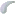 	Justertoppar eller liknande, där lagertjockleken kan variera över ytan. Om viss minimitjocklek är ett krav skall detta framgå av det enskilda objektets tekniska beskrivning. Om detta skall verifieras skall det anges i provplan.

	Ytor under 1000 m²

	Gångbanor. Om detta skall verifieras genom borrning skall det anges i handling/provplan.Tjocklek i mm fås genom att erhållet tal för kg/m2 divideras med skrymdensiteten, 99% Marshall.

Slitstyrka (slitlager)>30 mmSlitstyrka fastställs genom provning enligt Prall-metoden, 
SS-EN 12697-16 Bestämning av nötningsmotstånd på osågad överyta. Provning sker endast på slitlager som är > 30 mm tjockt. Borrkärnor uttages slumpmässigt, fördelade över hela ytan, enligt följande:

En provserie om 5 provkroppar uttages per påbörjad yta av 5000 m². Om ytan är mindre än 5000 m2 slumpas 5 st borrkärnor på hela ytan. Ytor mindre än 1000 m² provas ej. Ytor under 1000 m² redovisas som ”Lokalgata, ÅDT k just <500”.  Om slitlagret lagts på jämt, fräst eller justerat underlag utvärderas kravet enligt handling Regler för avdrag och bonus vid beläggningsarbeten (TH kap 13PA1.1) under rubriken "Jämnt underlag".Om slitlagret läggs på spårig yta utvärderas kravet enligt handling Regler för avdrag och bonus vid beläggningsarbeten (TH kap 13PA1.1), under rubriken "Ojämnt underlag".  < 30 mmVid upphandlad tjocklek < 30 mm sker provning på 2 st Marshallkroppar, 100 mm, som delas, framställda enligt SS-EN 12697-30 Framställning av provkroppar genom slagpackning (enligt Marshall). Slitstyrkan fastställs genom provning enligt Prall-metoden, SS-EN 12697-16 Bestämning av nötningsmotstånd på de 4 st erhållna delade Marshallkroppars sågade yta. Marshallkroppar provas enligt följande:En provserie (4 värden) på Marshallkroppar görs per påbörjad sammanlagd produktion av 500 ton och massasort där krav på slitagevärde finns.Krav utvärderas enligt handling Regler för avdrag och bonus vid beläggningsarbeten (TH kap 13PA1.1), under rubriken "Jämnt underlag". Utöver slitagevärde skall aktuell skrymdensitet anges.Om beställaren på objekt med tjocklek < 30 mm, där så är möjligt, önskar ställa krav på slitstyrka på provkropp från vägen skall detta anges i provplanen.KravKulkvarnsvärde (SS-EN 1097-9) skall endast anges som information kompletterat med flisighetsindex (SS-EN 933-3), Los Angeles tal (SS-EN 1097-2) och korndensitet (SS-EN 1097-6). Angivna värden skall avse innevarande års produktionskontroll kompletterat med genomsnittligt värde och standardavvikelse från de två närmsta åren innan.Stabilitet och vattenkänslighet (slitlager, bindlager, bundna bärlager)ProvtagningProv på asfaltmassa uttages vid asfaltverk i samband med utförandet. ProvningsfrekvensDynamisk krypstabilitet och vidhäftningstal bestäms en gång per påbörjad mängd av 5000 ton och produkt och asfaltverk. Entreprenören skall i samband med massaprovets uttagning ta ut A- och B-prov så att beställaren har möjlighet att utföra opartisk provning på prov B. B-prov skall tas ut på ett aktuellt objekt. Efter godkänd slutbesiktning behöver ej uttagna B-prov sparas.Vid volymer under 100 ton kan resultat från föregående år redovisas. Dock skall B-prov tas ut från aktuellt objekt.Om entreprenören redan under samma säsong bestämt dynamisk krypstabilitet och vidhäftningstal på aktuell massasort gäller detta som redovisning. Förutom redovisade värden för dynamisk krypstabilitet och vidhäftningstal skall använd skrymdensitet på laboratorium samt "Medelpackningsgrad" från vägen redovisas. Denna provtagning kompletteras genom att levererande asfaltverk kontinuerligt sammanställer egen produktionskontroll. Delgives beställaren efter önskemål.ProvberedningMedelpackningsgrad, definitionMedelpackningsgrad skall definieras som medelvärde av skrymdensiteter bestämda på provkroppar från 3 st slumpmässigt utvalda kontrollytor om 5000 m² (15 st provkroppar). För ytor under 15 000 m² används samtliga uppborrade provkroppar. Provkroppar, vilka borrats upp ur beläggning för bestämning av nötningsegenskaper respektive tjockleksbestämning kan används för bestämning av objektets Medelpackningsgrad. För objekt av typ Parkeringsplats, Lokalgata (ÅDTk,just < 500) och Övriga gator (ÅDTk,just  500-2000) sätts Medelpackningsgrad = 99 % marshallpackning enligt arbetsrecept och/eller produktionskontroll.För objekt av typ gångbana och GC-väg används inte begreppet Medelpackningsgrad.StabilitetFör varje provomgång packas på laboratorium sex provkroppar medelst gyratorisk packningsutrustning till varierande packningsgrad. Den gyratoriska packningsapparaten skall vara inställd med vinkel = 1°, varvtal = 30 rotationer/min och tryck = 600 kPa. De sex provkropparna skall packas så att två erhåller en packningsgrad i det närmaste motsvarande ovan bestämda Medelpackningsgrad. Av de övriga skall två packas till en lägre packningsgrad motsvarande ca Medelpackningsgrad - 3 % och två till en högre packningsgrad motsvarande ca Medelpackningsgrad + 2 %  (procenttalen motsvarar ca +3% respektive -2% hålrum) Skrymdensitet enligt ovan bestämd enligt SS-EN 12697-6 Bestämning av skrymdensitet hos asfaltprovkroppar (Procedur D) kan vara vägledande.Obs! För "ca Medelpackningsgrad + 2 %" gäller att packningen avbryts om inte + 2% erhållits efter 300 varv.Efter packningen sågas provkropparna till en tjocklek av 60 +/- 2 mm med dubbla parallella sågsnitt varefter skrymdensiteten bestäms enligt SS-EN 12697-6 Bestämning av skrymdensitet hos asfaltprovkroppar (Procedur B). Är variationen i stenmaterialets korndensitet stor (se ovan) bestäms även kompaktdensiteten för varje provkropp för framräkning av hålrumshalt (efter analys).VattenkänslighetFör varje provyta packas på laboratorium tio provkroppar medelst gyratorisk packningsutrustning till en och samma packningsgrad motsvarande ovan bestämda Medelpackningsgrad. Skrymdensitet enligt ovan bestämd enligt SS-EN 12697-6 Bestämning av skrymdensitet hos asfaltkroppar (Procedur D) kan vara vägledande. Efter packningen sågas provkropparna till en tjocklek av 60 +/- 5 mm med dubbla parallella sågsnitt varefter skrymdensiteten bestäms på alla provkroppar enligt SS-EN 12697-6 Bestämning av skrymdensitet hos asfaltkroppar (Procedur D).För objekt av typ gångbana och GC-väg tillverkas provkroppar på laboratorium medelst marshallinstampning enligt SS-EN 12697-30 Framställning av provkroppar genom slagpackning (enligt Marshall)(diameter ca 100 mm). Provkropparnas skrymdensitet bestäms enligt SS-EN 12697-6 Bestämning av skrymdensitet hos asfaltprovkroppar (Procedur B).AnalysStabilitet Alla sex provkropparna provas enligt SS-EN 12697-25 Pulserande kryptest (Procedur A) Provningstemperatur 40o C. Ett diagram uppritas med skrymdensitet (hålrumshalt, se ovan) som x-axel och permanent deformation (mikrostrain) som y-axel. Regressionslinjen beräknas (är normalt inte linjär utan logaritmen för deformationen skall användas). Deformationsegenskaper vid Medelpackningsgrad beräknas genom avläsning på regressionslinjen i diagrammet.Vattenkänslighet  Vidhäftningstal bestäms enligt SS-EN 12697-12 Bestämning av vattenkänsligheten hos bituminösa prover. För provningen gäller följande parametervärden: Antal provkroppar 10 fördelade på två grupper om 5 stycken; lagringstid i vattenbad (40o C) 7 dygn; pressdragprovning utförs vid 10o C.KravStabilitet  Deformationsegenskaper vid Medelpackningsgrad skall uppfylla värden enligt tabell. Gäller på jämt, fräst eller justerat underlag.Vid spårigt underlag och beläggningslager med tjocklek > 25 mm gäller värden enligt tabell +10%. Detsamma (+10%) gäller lager utlagda på obundet material.Vattenkänslighet  Erhållet vidhäftningstal skall uppfylla värden enligt tabell.Tabell* 	På laboratorietillverkade provkroppar. 99 % marshallpackning enligt 
	arbetsrecept och/eller produktionskontroll.

** 	På beställd tjocklek över 60 mm tillåts redovisning på uppborrade provkroppar från väg.
	Krav, se ovanstående värden inom parantes.

*** 	Exempel på ytor med höga krav räknas t ex busshållplatser, 
	trafikkorsningar med stillastående fordon, samt ytor med spårbunden 
	långsamgående tung trafik

Om ytan skall betraktas som yta med höga krav skall detta framgår av objektsbeskrivning och mängdförteckning.

Friktion på vägytaFriktionen får ej understiga 0,5 som medelvärde för 20-meterssträcka enligt metodbeskrivning VV MB 104 på isfri yta.Textur på vägyta, gångyta, GC-yta, parkeringsytaSamtliga beläggningar skall före trafikpåsläpp uppvisa ett medeltexturmått enligt Sandpatchmetoden på minst 0,5 mm och max 1,5 mm. Krav på jämnhet i längsledSlitlagerbeläggning får ej uppvisa större ojämnheter än 6 mm relativt en 5 m lång rätskiva utlagd i vägens längdriktning.TvärfallInget vatten får bli stående på ytan. Avrinning till befintliga brunnar skall säkerställas. Kontrolleras genom okulärbesiktning.FlexibilitetSprickor får ej förekomma i "nylagda" lager. Undantag gäller för dokumenterade sprickor i underliggande lager inventerade enligt ”Bära eller Brista”. Kontrolleras genom okulärbesiktning.StenlossningBesvärande stensläpp får ej förekomma. Kontrolleras genom okulärbesiktning.Under garantitiden och vid garantibesiktning efter fem årFriktion på vägytaFriktionen får ej understiga 0,5 som medelvärde för 20-meterssträcka enligt metodbeskrivning VV MB 104 på isfri yta. FlexibilitetSprickor får ej förekomma i nylagda lager. Undantag gäller för dokumenterade sprickor i underliggande lager inventerade enligt ”Bära eller Brista”. Kontrolleras genom okulärbesiktning.StenlossningBesvärande stensläpp får ej förekomma. Kontrolleras genom okulärbesiktning. Krav på asfaltbeläggning vid funktionellt krav på spårdjupVid tillämpning av "funktionellt krav på spårdjup" bör entreprenören ges möjlighet att bestämma uppbyggnaden av bundna lager på ca 100 mm, dvs normalt bindlager och slitlager.Vid slutbesiktning, under garantitiden och vid garantibesiktning efter fem årFriktion på vägytaFriktionen får ej understiga 0,5 som medelvärde för 20-meterssträcka enligt metodbeskrivning VV MB 104 på isfri yta.Textur på vägytaSamtliga slitlagerbeläggningar skall före trafikpåsläpp uppvisa ett medeltexturmått enligt Sandpatchmetoden på minst 0,5 mm.Krav på jämnhet i längsledSlitlagerbeläggning får ej uppvisa större ojämnheter än 6 mm relativt en 
5 m lång rätskiva utlagd i vägens längdriktning.TvärfallInget vatten får bli stående på ytan. Gäller ej vatten i hjulspår (se spårdjupskrav).Avrinning till befintliga brunnar skall säkerställas. Kontrolleras genom okulärbesiktning.FlexibilitetSprickor får ej förekomma i "nylagda" lager. Undantag gäller för dokumenterade sprickor i underliggande lager inventerade enligt ”Bära eller Brista”. Kontrolleras genom okulärbesiktning.StenlossningBesvärande stenlossning får ej förekomma. Kontrolleras genom okulärbesiktning.SpårdjupVid mätning i tvärled i respektive körfält får spårdjupet inte överstiga 
12 mm, mätt med 3 m rätskiva. Utvärdering krav och tillvägagångssätt se Administrativa Föreskrifter.Om detektorslingorna för trafiksignaler sätts ur funktion under garantitiden pga deformationer i asfalten skall reparationen bekostas av entreprenören. Detsamma gäller vid omläggning efter underkännande under garantitiden eller vid garantibesiktning. Om entreprenören, vid underkännande, kan visa att ”ojämnheten” vid spårprofilmätningen finns i slitlagret, t ex genom uppsågning av balk, behöver endast slitlagret fräsas bort före omläggning.